INDICAÇÃO Nº 1572/2021 Assunto: Solicita ao Sr. Prefeito Municipal que determine à Secretaria de Obras e Serviços Públicos, no menor tempo possível, a poda de mato e limpeza de terrenos localizado na esquina do entroncamento entre as ruas José Marcos Soave (bairro Parque da Colina) e Sebastião de Moura (bairro Parque San Francisco). Senhor Presidente, INDICO ao Sr. Prefeito Municipal, nos termos do Regimento Interno desta Casa de Leis, que determine à Secretaria de Obras e Serviços Públicos, no menor tempo possível, a poda de mato e limpeza de terrenos localizado na esquina do entroncamento entre as ruas José Marcos Soave, CEP 13254-685 (bairro Parque da Colina) e Sebastião de Moura, CEP 13254-300 (bairro Parque San Francisco). A presente Indicação visa atender solicitação de moradores do entorno do referido local, preocupados com o mato alto, mau cheiro e entulho (decorrente de descarte irregular de lixo), propiciando o crescimento de insetos, roedores e animais peçonhentos, gerando um sentimento de insegurança para moradores e transeuntes além de caracterizar flagrante condição de insegurança pública e de saúde. Motivos estes apresentados que tornam necessárias ações urgentes da Administração Pública e sua execução no menor tempo possível. SALA DAS SESSÕES, 04 de outubro de 2021. CARLOS EDUARDO DE OLIVEIRA FRANCOVereador – Cidadania Imagens do Local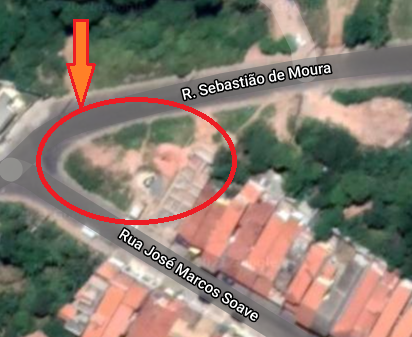 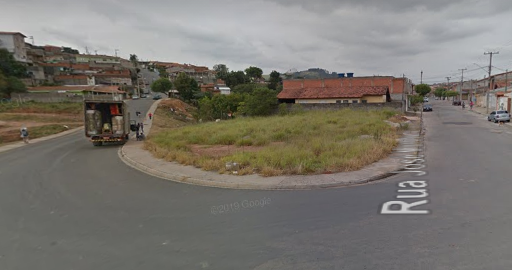 